Schüler- Homeoffice- Plan		Grundschule Bottendorf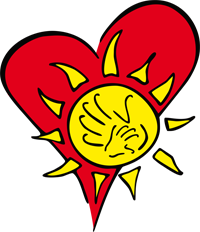 Woche vom  16.03.20 bis 20.03.20		Klasse: 3bViel Spaß und Erfolg beim Üben wünscht dir deine Klassenlehrerin!WochentagDeutsch√Mathematik√HS√MontagDienstagWörter mit h am SilbenanfangSpb.S 76 Nr. 1,2,3Suche die Wörter der WortleisteIh S. 48 Nr.1,2,3Mb. S. 75 Nr.2,3Der KyffhäuserkreisErstelle eine Mappe über den Kyffhäuserkreis.Folgende Inhalte solltest du beachten:- Wappen und Bedeutung- aktuelle Fakten und Zahlen- Kreisstadt- Industrie, Landwirtschaft- Flüsse, Seen, Höhenzüge -Traditionen- Sagen, Geschichten, BesonderesGestalte deinen Hefter.Computerausdrucke für Bilder sind erlaubt. Texte sind handschriftlich anzufertigen.MittwochSpb. S. 76 Nr. 4KV 48Ih. S. 49 Nr. 1,2,3Mb. S. 77 Nr. 3Ah S. 59Der KyffhäuserkreisErstelle eine Mappe über den Kyffhäuserkreis.Folgende Inhalte solltest du beachten:- Wappen und Bedeutung- aktuelle Fakten und Zahlen- Kreisstadt- Industrie, Landwirtschaft- Flüsse, Seen, Höhenzüge -Traditionen- Sagen, Geschichten, BesonderesGestalte deinen Hefter.Computerausdrucke für Bilder sind erlaubt. Texte sind handschriftlich anzufertigen.DonnerstagLb. S. 60 + Aufgaben schriftlichWörter mit Rechnung- hSpb. S. 77 Nr. 1,2,3Ih S. 50 Nr. 1,2,3Mb. S. 78 Nr. 3Ah S. 60 Nr. 3     S. 61 Nr. 1,2Der KyffhäuserkreisErstelle eine Mappe über den Kyffhäuserkreis.Folgende Inhalte solltest du beachten:- Wappen und Bedeutung- aktuelle Fakten und Zahlen- Kreisstadt- Industrie, Landwirtschaft- Flüsse, Seen, Höhenzüge -Traditionen- Sagen, Geschichten, BesonderesGestalte deinen Hefter.Computerausdrucke für Bilder sind erlaubt. Texte sind handschriftlich anzufertigen.FreitagSpb. S. 77 Nr.3,4Ah S. 48 Nr. 1,2,3Ih S. 51 Nr. 1,2,3Mb. S. 88 Nr. 1,2Der KyffhäuserkreisErstelle eine Mappe über den Kyffhäuserkreis.Folgende Inhalte solltest du beachten:- Wappen und Bedeutung- aktuelle Fakten und Zahlen- Kreisstadt- Industrie, Landwirtschaft- Flüsse, Seen, Höhenzüge -Traditionen- Sagen, Geschichten, BesonderesGestalte deinen Hefter.Computerausdrucke für Bilder sind erlaubt. Texte sind handschriftlich anzufertigen.Das geht immerWörter der Wortleiste übenWortgruppen und Sätze bildenVerben in verschiedene Zeitformen setzen und alle Personalformen bildenAdjekive steigernMalfolgen übenKopfrechnen trainierenGeometrische Figuren zeichnenDer KyffhäuserkreisErstelle eine Mappe über den Kyffhäuserkreis.Folgende Inhalte solltest du beachten:- Wappen und Bedeutung- aktuelle Fakten und Zahlen- Kreisstadt- Industrie, Landwirtschaft- Flüsse, Seen, Höhenzüge -Traditionen- Sagen, Geschichten, BesonderesGestalte deinen Hefter.Computerausdrucke für Bilder sind erlaubt. Texte sind handschriftlich anzufertigen.Bemerkungen